Конспект игровой деятельности по теме: «Чтобы в дело шли отходы для спасения природы, мусор, без сомнения, требует деления…»Старший дошкольный возраст (7-й год жизни). Подготовительная к школе группаРазработала: Григорян Наталья Сетраковна,старший воспитатель мдоу № 92  г. Сочи 2018 г.ХОД ИГРЫВиды деятельности: игровая,  познавтельно – исследовательская, речевая (п. 2.7. ФГОС ДО)Образовательные области: познавательное развитие (п. 2.6 ФГОС ДО)Цель: способствовать формированию умения следовать разным правилам и социальным нормам поведения  - знакомить детей с понятием «сортировка мусора», «вторичная переработка».Задачи: п. 2.6 ФГОС ДОдать представление о способах решения некоторых экологических проблем;способствовать формированию экологической культуры, развивать умение классифицировать;воспитывать любовь и бережное отношение к природе, ответственность, аккуратность, принципиальность.Материалы и оборудование: 5 коробок различных цветов, картинки с изображением различных предметов – бумажных, металлических, стеклянных, пластиковых, продуктов питания, карточка с изображением свалки мусора, пронумерованные конверты, системный оператор (ТРИЗ). Предварительная работа: беседы соответствующей тематики с использованием ММО, трудовые поручения на участке детского сада, знакомство детей с работой системного оператора.Способ проведения: подгруппой, сидя за столом по кругу.ХОД ИГРЫ1 этап - мотивационный: способствуем формированию у детей внутренней мотивации к деятельности2 этап - планирования: способствуем планированию детьми их деятельностиI – задание: «Из чего сделан предмет?»Правила игры: дети выбирают карточку с изображением предмета, показывают её и называют «из чего сделан предмет».этап - реализации: способствуем реализации детского замыслаII – задание: «Разложи по группам - стекло, бумага, металл, продукты питания, пластик»Правила игры: дети выбирают карточку с предметом и раскладывают их по группам – стекло, бумага, металл, продукты питания,  пластик в коробки по цвету»этап - реализации: способствуем реализации детского замыслаIII – задание: «домино»Правила игры: карточки с изображением предметов выкладывают цепочкой по принципу домино, поясняя «почему?»этап - реализации: способствуем реализации детского замыслаIV – задание: «ТРИЗ – системный оператор - мусор»Правила игры: дети рассматривают объект «мусор» во времени и пространстве – из чего состоит объект, что с ним было до и будет после, из каких объектов состоит и объектом чего  является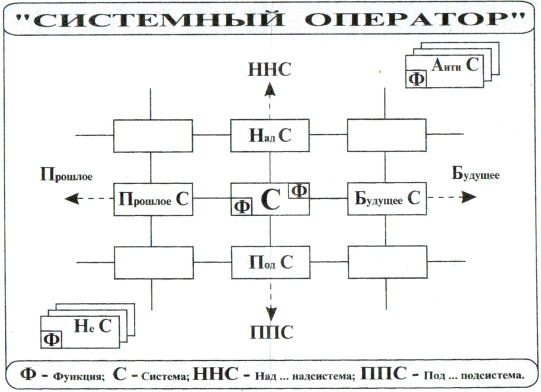 этап - реализации: способствуем реализации детского замысла4 этап - рефлексии: способствуем проведению детской рефлексии по итогам деятельности Появление новых предметов в группе В группе вносят плакат с изображением мусорной свалки и коробки с карточками.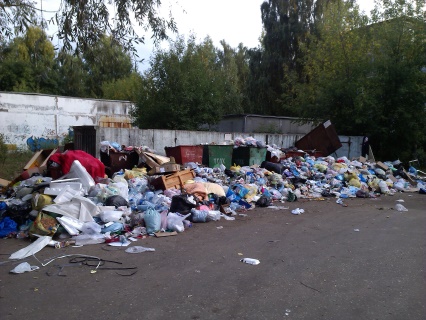 Содержание (вопросы воспитателя по ходу ООД)Обратная связь на высказывание детей(предполагаемые ответы детей по ходу ООД)ПримечанияЧто принесли в группу?Плакат. Коробки с карточками.Рассматриваем принесенные предметы.Что изображено на плакате? Мусорная свалка.Что лежит в коробках?Картинки с изображением различных предметов.Рассматриваем картинки и  называем предметы.Для чего нам нужны эти предметы?Этими предметами пользуется человек.Что общего у изображенного на плакате и  на картинках.Когда предметы становятся ненужными, мы их выбрасываем в мусор.Как вы думаете, что станет с этими предметами в будущем?Вторичным переработанным сырьём, бросовым материалом, мусором.Предлагаю поиграть в дидактические игры.Содержание (вопросы воспитателя по ходу ООД)Обратная связь на высказывание детей(предполагаемые ответы детей по ходу ООД)ПримечанияДавайте подумаем,  как мы будем играть. У меня есть 4 конверта с заданиями. Их надо выполнить. По порядку, выбрав по очереди, использовать считалку,  выбрать «не глядя»…Предлагаю детям 4 пронумерованных конверта с заданиямиДавайте подумаем,  как мы будем играть. У меня есть 4 конверта с заданиями. Их надо выполнить. Выбрать конверты по порядкуПредлагаю взять конверт с номером 1 Напоминаю, что выполнять задание будем по порядку.Содержание (вопросы воспитателя по ходу ООД)Обратная связь на высказывание детей(предполагаемые ответы детей по ходу ООД)ПримечанияВозьмите карточку с понравившимся вам изображениемДети выбирают одну или несколько карточекЧто изображено на карточке?Дети называют предметы, изображенные на их карточках.Из чего сделаны эти предметы?Выслушиваю ответы детей.Содержание (вопросы воспитателя по ходу ООД)Обратная связь на высказывание детей(предполагаемые ответы детей по ходу ООД)ПримечанияКакой конверт  нужно взять следующим?Конверт с номером 2.Предлагаю взять конверт.Читаю задание.На какие группы мы можем разложить эти предметы?На предметы, сделанные из стекла, пластика, бумаги, металла и продукты питания.Предлагаю детям разложить карточки на соответствующие группы.Почему вы так решили?Выслушиваю ответы детей.Содержание (вопросы воспитателя по ходу ООД)Обратная связь на высказывание детей(предполагаемые ответы детей по ходу ООД)ПримечанияВ каком конверте будет следующее задание?  В третьем конверте.Берем конверт и читаем задание.Как будем делить карточки на игроков?Каждый возьмет по нескольку карточек.Дети берут по нескольку карточек себе.Как будем делить карточки на игроков?Ведущий разделить карточки поровну.Выбираем ведущего. Он делит карточки между детьми.Играем в игру, поясняя, почему выбрана данная карточка. Если нет подходящей карточки, ребенок пропускает ход.Содержание (вопросы воспитателя по ходу ООД)Обратная связь на высказывание детей(предполагаемые ответы детей по ходу ООД)ПримечанияЧто изображено на картинке?Мусор, мусорная свалка.Показывает картинку с изображением мусора и помещает её в центр системного оператора.Где можно наблюдать мусор?Где он находится? (Объектом чего является?)Город, улица, страна, дом и т.д.Помещает картинки с изображениями выше центра  экрана.Из чего состоит мусор?Стекло, бумага, пластик и т.д.Помещает картинки с названными предметами ниже центра  экрана.Чем был мусор раньше?Бутылками с водой, коробками из-под обуви, газетами, текстильными вещами и т.д.Помещает картинки с названными предметами левее от центра  экрана.Что будет с мусором в будущем?Чем он может стать?Вторичным переработанным сырьём, бросовым материалом, мусором.Помещает картинки с названными предметами правее от центра  экрана.	Содержание (вопросы воспитателя по ходу ООД)Обратная связь на высказывание детей(предполагаемые ответы детей по ходу ООД)ПримечанияЧто нового для себя вы сегодня узнали?Из мусора можно делать различные поделки.Ненужный мусор необходимо выбрасывать в мусорные баки.Загрязнять окружающую среду нельзя.Как вы считаете, можно ли использовать мусор повторно?Да, можно.Из бросового материала получаются необычные поделки.Где могут пригодиться эти знания вам?На прогулке. Дома.В гостях. Когда будем делать поделки.